Civil Defence Emergency Information:The Centre has an emergency plan for evacuation should a civil defence emergency occur. An important part of the plan is the policy of not releasing children after an emergency to anyone other than those persons nominated by the parents. It is also important that we have emergency contact, medical, dietary and other information on hand in our emergency kit (as distinct from the enrolment information kept elsewhere in the building.)Please complete the information below Child’s Name_________________________________________________________Parent/s Name_________________________________________________________Home address _____________________________________________________Phone__________________________________________________________(Please also include any mobile numbers)Work Address/es_______________________________________________________Work Phone__________________________________________________________Please give at least two names and details of those authorised to collect you child in an emergency. These people should be able to get to the Centre reasonably easily in an emergency.Name and Relationship		Address			Phone	1.2.Does your child have any medical conditions or dietary requirements we should know about in case of an emergency (asthma, diabetes, food allergy) YES / NO(Please circle your answer) If YES please give details of the condition below including any special procedures, names of medicines and dosages required.Signed:     							Date: Enrolment  Agreement Form                    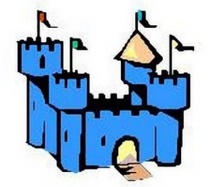 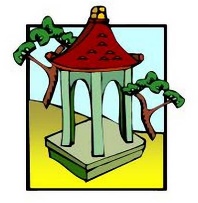  Enrolment  Agreement Form                     Enrolment  Agreement Form                     Enrolment  Agreement Form                     Enrolment  Agreement Form                     Enrolment  Agreement Form                     Enrolment  Agreement Form                     Enrolment  Agreement Form                     Enrolment  Agreement Form                     Enrolment  Agreement Form                     Enrolment  Agreement Form                     Child’s details: Child’s details: Child’s details: Child’s details: Child’s details: Child’s details: Child’s details: Child’s details: Child’s details: Child’s details: Child’s details:Child’s official surname or family name:Child’s official surname or family name:Child’s official surname or family name:Child’s official surname or family name:Child’s official surname or family name:Child’s official surname or family name:Child’s official surname or family name:Child’s official surname or family name:Child’s official surname or family name:Child’s official surname or family name:Child’s official surname or family name:Child’s official given name:Child’s official given name:Child’s official other names / middle names:                  (please separate names with a comma):  Child’s official other names / middle names:                  (please separate names with a comma):  Child’s official other names / middle names:                  (please separate names with a comma):  Name your child is known by / preferred name:Surname / family name:                                                     Given name:Name your child is known by / preferred name:Surname / family name:                                                     Given name:Name your child is known by / preferred name:Surname / family name:                                                     Given name:Name your child is known by / preferred name:Surname / family name:                                                     Given name:Copy of official identity verification document* collected by staff:Copy of official identity verification document* collected by staff:Copy of official identity verification document* collected by staff:Copy of official identity verification document* collected by staff:Copy of official identity verification document* collected by staff:Copy of official identity verification document* collected by staff:Copy of official identity verification document* collected by staff:Copy of official identity verification document* collected by staff:Copy of official identity verification document* collected by staff:Copy of official identity verification document* collected by staff:Copy of official identity verification document* collected by staff: New Zealand birth certificate      New Zealand passport Other ____________________________________ New Zealand birth certificate      New Zealand passport Other ____________________________________ Foreign birth certificate Foreign passportStaff initials: _______________                                      Foreign birth certificate Foreign passportStaff initials: _______________                                      Foreign birth certificate Foreign passportStaff initials: _______________                                      Foreign birth certificate Foreign passportStaff initials: _______________                                      Foreign birth certificate Foreign passportStaff initials: _______________                                      Foreign birth certificate Foreign passportStaff initials: _______________                                      Foreign birth certificate Foreign passportStaff initials: _______________                                      Foreign birth certificate Foreign passportStaff initials: _______________                                      Foreign birth certificate Foreign passportStaff initials: _______________                                     Child’s date of birth:       d d     /     m m     /     y y y yChild’s date of birth:       d d     /     m m     /     y y y yChild’s date of birth:       d d     /     m m     /     y y y yChild’s date of birth:       d d     /     m m     /     y y y yChild’s date of birth:       d d     /     m m     /     y y y yChild’s date of birth:       d d     /     m m     /     y y y yMale            FemaleChild’s ethnic origin/s: _________________________________________________________________________________Iwi your child belongs to:_________________________________________________________________________________Iwi your child belongs to:_________________________________________________________________________________Iwi your child belongs to:_________________________________________________________________________________Iwi your child belongs to:_________________________________________________________________________________Language/s spoken at home:_________________________________________________________________________________Language/s spoken at home:_________________________________________________________________________________Language/s spoken at home:_________________________________________________________________________________Language/s spoken at home:_________________________________________________________________________________Language/s spoken at home:_________________________________________________________________________________Language/s spoken at home:_________________________________________________________________________________Child’s primary residential address:Child’s primary residential address:Child’s primary residential address:Child’s primary residential address:Child’s primary residential address:Child’s primary residential address:Child’s primary residential address:Child’s primary residential address:Child’s primary residential address:Child’s primary residential address:Child’s primary residential address:							                                           Post Code:							                                           Post Code:							                                           Post Code:							                                           Post Code:							                                           Post Code:							                                           Post Code:							                                           Post Code:							                                           Post Code:							                                           Post Code:							                                           Post Code:							                                           Post Code: Privacy Statement: Privacy Statement: Privacy Statement: Privacy Statement: Privacy Statement: Privacy Statement: Privacy Statement: Privacy Statement: Privacy Statement: Privacy Statement: Privacy Statement:Personal information about your child collected on this enrolment form is shared with the Ministry of Education who store it securely and treat it in accordance with the Privacy Act 2020.  Information is disclosed to the Ministry:for funding allocation purposesfor monitoring purposesto allow the assignment of a National Student Number* to your child, andto allow the Minister or Secretary of Education to exercise any of their other powers or responsibilities under the Education and Training Act 2020, and as permitted by Privacy Principles 10 and 11.Completed forms may also be viewed by Ministry officials on request for the purposes of monitoring and licensing Personal information about your child collected on this enrolment form is shared with the Ministry of Education who store it securely and treat it in accordance with the Privacy Act 2020.  Information is disclosed to the Ministry:for funding allocation purposesfor monitoring purposesto allow the assignment of a National Student Number* to your child, andto allow the Minister or Secretary of Education to exercise any of their other powers or responsibilities under the Education and Training Act 2020, and as permitted by Privacy Principles 10 and 11.Completed forms may also be viewed by Ministry officials on request for the purposes of monitoring and licensing Personal information about your child collected on this enrolment form is shared with the Ministry of Education who store it securely and treat it in accordance with the Privacy Act 2020.  Information is disclosed to the Ministry:for funding allocation purposesfor monitoring purposesto allow the assignment of a National Student Number* to your child, andto allow the Minister or Secretary of Education to exercise any of their other powers or responsibilities under the Education and Training Act 2020, and as permitted by Privacy Principles 10 and 11.Completed forms may also be viewed by Ministry officials on request for the purposes of monitoring and licensing Personal information about your child collected on this enrolment form is shared with the Ministry of Education who store it securely and treat it in accordance with the Privacy Act 2020.  Information is disclosed to the Ministry:for funding allocation purposesfor monitoring purposesto allow the assignment of a National Student Number* to your child, andto allow the Minister or Secretary of Education to exercise any of their other powers or responsibilities under the Education and Training Act 2020, and as permitted by Privacy Principles 10 and 11.Completed forms may also be viewed by Ministry officials on request for the purposes of monitoring and licensing Personal information about your child collected on this enrolment form is shared with the Ministry of Education who store it securely and treat it in accordance with the Privacy Act 2020.  Information is disclosed to the Ministry:for funding allocation purposesfor monitoring purposesto allow the assignment of a National Student Number* to your child, andto allow the Minister or Secretary of Education to exercise any of their other powers or responsibilities under the Education and Training Act 2020, and as permitted by Privacy Principles 10 and 11.Completed forms may also be viewed by Ministry officials on request for the purposes of monitoring and licensing Personal information about your child collected on this enrolment form is shared with the Ministry of Education who store it securely and treat it in accordance with the Privacy Act 2020.  Information is disclosed to the Ministry:for funding allocation purposesfor monitoring purposesto allow the assignment of a National Student Number* to your child, andto allow the Minister or Secretary of Education to exercise any of their other powers or responsibilities under the Education and Training Act 2020, and as permitted by Privacy Principles 10 and 11.Completed forms may also be viewed by Ministry officials on request for the purposes of monitoring and licensing Personal information about your child collected on this enrolment form is shared with the Ministry of Education who store it securely and treat it in accordance with the Privacy Act 2020.  Information is disclosed to the Ministry:for funding allocation purposesfor monitoring purposesto allow the assignment of a National Student Number* to your child, andto allow the Minister or Secretary of Education to exercise any of their other powers or responsibilities under the Education and Training Act 2020, and as permitted by Privacy Principles 10 and 11.Completed forms may also be viewed by Ministry officials on request for the purposes of monitoring and licensing Personal information about your child collected on this enrolment form is shared with the Ministry of Education who store it securely and treat it in accordance with the Privacy Act 2020.  Information is disclosed to the Ministry:for funding allocation purposesfor monitoring purposesto allow the assignment of a National Student Number* to your child, andto allow the Minister or Secretary of Education to exercise any of their other powers or responsibilities under the Education and Training Act 2020, and as permitted by Privacy Principles 10 and 11.Completed forms may also be viewed by Ministry officials on request for the purposes of monitoring and licensing Personal information about your child collected on this enrolment form is shared with the Ministry of Education who store it securely and treat it in accordance with the Privacy Act 2020.  Information is disclosed to the Ministry:for funding allocation purposesfor monitoring purposesto allow the assignment of a National Student Number* to your child, andto allow the Minister or Secretary of Education to exercise any of their other powers or responsibilities under the Education and Training Act 2020, and as permitted by Privacy Principles 10 and 11.Completed forms may also be viewed by Ministry officials on request for the purposes of monitoring and licensing Personal information about your child collected on this enrolment form is shared with the Ministry of Education who store it securely and treat it in accordance with the Privacy Act 2020.  Information is disclosed to the Ministry:for funding allocation purposesfor monitoring purposesto allow the assignment of a National Student Number* to your child, andto allow the Minister or Secretary of Education to exercise any of their other powers or responsibilities under the Education and Training Act 2020, and as permitted by Privacy Principles 10 and 11.Completed forms may also be viewed by Ministry officials on request for the purposes of monitoring and licensing Personal information about your child collected on this enrolment form is shared with the Ministry of Education who store it securely and treat it in accordance with the Privacy Act 2020.  Information is disclosed to the Ministry:for funding allocation purposesfor monitoring purposesto allow the assignment of a National Student Number* to your child, andto allow the Minister or Secretary of Education to exercise any of their other powers or responsibilities under the Education and Training Act 2020, and as permitted by Privacy Principles 10 and 11.Completed forms may also be viewed by Ministry officials on request for the purposes of monitoring and licensing * A National Student Number is a unique identifier for your child within the education system.  You can find more information about National Student Numbers and what they are used for at National Student Number (NSN) » NZQAThe Ministry recommends keeping a record of identity verification documents that have been sighted, but not retaining copies of identity verification documents, which if received, should be securely destroyed once verified.* A National Student Number is a unique identifier for your child within the education system.  You can find more information about National Student Numbers and what they are used for at National Student Number (NSN) » NZQAThe Ministry recommends keeping a record of identity verification documents that have been sighted, but not retaining copies of identity verification documents, which if received, should be securely destroyed once verified.* A National Student Number is a unique identifier for your child within the education system.  You can find more information about National Student Numbers and what they are used for at National Student Number (NSN) » NZQAThe Ministry recommends keeping a record of identity verification documents that have been sighted, but not retaining copies of identity verification documents, which if received, should be securely destroyed once verified.* A National Student Number is a unique identifier for your child within the education system.  You can find more information about National Student Numbers and what they are used for at National Student Number (NSN) » NZQAThe Ministry recommends keeping a record of identity verification documents that have been sighted, but not retaining copies of identity verification documents, which if received, should be securely destroyed once verified.* A National Student Number is a unique identifier for your child within the education system.  You can find more information about National Student Numbers and what they are used for at National Student Number (NSN) » NZQAThe Ministry recommends keeping a record of identity verification documents that have been sighted, but not retaining copies of identity verification documents, which if received, should be securely destroyed once verified.* A National Student Number is a unique identifier for your child within the education system.  You can find more information about National Student Numbers and what they are used for at National Student Number (NSN) » NZQAThe Ministry recommends keeping a record of identity verification documents that have been sighted, but not retaining copies of identity verification documents, which if received, should be securely destroyed once verified.* A National Student Number is a unique identifier for your child within the education system.  You can find more information about National Student Numbers and what they are used for at National Student Number (NSN) » NZQAThe Ministry recommends keeping a record of identity verification documents that have been sighted, but not retaining copies of identity verification documents, which if received, should be securely destroyed once verified.* A National Student Number is a unique identifier for your child within the education system.  You can find more information about National Student Numbers and what they are used for at National Student Number (NSN) » NZQAThe Ministry recommends keeping a record of identity verification documents that have been sighted, but not retaining copies of identity verification documents, which if received, should be securely destroyed once verified.* A National Student Number is a unique identifier for your child within the education system.  You can find more information about National Student Numbers and what they are used for at National Student Number (NSN) » NZQAThe Ministry recommends keeping a record of identity verification documents that have been sighted, but not retaining copies of identity verification documents, which if received, should be securely destroyed once verified.* A National Student Number is a unique identifier for your child within the education system.  You can find more information about National Student Numbers and what they are used for at National Student Number (NSN) » NZQAThe Ministry recommends keeping a record of identity verification documents that have been sighted, but not retaining copies of identity verification documents, which if received, should be securely destroyed once verified.* A National Student Number is a unique identifier for your child within the education system.  You can find more information about National Student Numbers and what they are used for at National Student Number (NSN) » NZQAThe Ministry recommends keeping a record of identity verification documents that have been sighted, but not retaining copies of identity verification documents, which if received, should be securely destroyed once verified.Parents / Guardians:Parents / Guardians:Parents / Guardians:Parents / Guardians:Parents / Guardians:Parents / Guardians:Parents / Guardians:Parents / Guardians:Parents / Guardians:Parents / Guardians:Parents / Guardians:1. Given names:1. Given names:2. Given names:2. Given names:2. Given names:2. Given names:2. Given names:2. Given names:2. Given names:2. Given names:2. Given names:Surname / family name:Surname / family name:Surname / family name:Surname / family name:Surname / family name:Surname / family name:Surname / family name:Surname / family name:Surname / family name:Surname / family name:Surname / family name:Address:Address:Address:Address:Address:Address:Address:Address:Address:Address:Address:                                                       Post Code:                                                       Post Code:                                                       Post Code:                                                       Post Code:                                                       Post Code:                                                       Post Code:                                                       Post Code:                                                       Post Code:                                                       Post Code:                                                       Post Code:                                                       Post Code:Phone (Home):Phone (Home):Phone (Home):Phone (Home):Phone (Home):Phone (Home):Phone (Home):Phone (Home):Phone (Home):Phone (Home):Phone (Home):Phone (Work):Phone (Work):Phone (Work):Phone (Work):Phone (Work):Phone (Work):Phone (Work):Phone (Work):Phone (Work):Phone (Work):Phone (Work):Phone ():Phone ():Phone ():Phone ():Phone ():Phone ():Phone ():Phone ():Phone ():Phone ():Phone ():Email:Email:Email:Email:Email:Email:Email:Email:Email:Email:Email:Relationship to child:Relationship to child:Relationship to child:Relationship to child:Relationship to child:Relationship to child:Relationship to child:Relationship to child:Relationship to child:Relationship to child:Relationship to child:Additional person/s who can pick up your child:Additional person/s who can pick up your child:Given names:Given names:Surname / family name:Surname / family name:Address:Address:                                                       Post Code:                                                       Post Code:Phone (Home):Phone (Home):Phone (Work):Phone (Work):Given names:Given names:Surname / family name:Surname / family name:Address:Address:                                                       Post Code:                                                       Post Code:Phone (Home):Phone (Home):Phone (Work):Phone (Work):Custodial Statement Custodial Statement Custodial Statement Are there any custodial arrangements concerning your child?Are there any custodial arrangements concerning your child?Are there any custodial arrangements concerning your child?If YES, please give details of any custodial arrangements or court orders (a copy of any court order is required)If YES, please give details of any custodial arrangements or court orders (a copy of any court order is required)If YES, please give details of any custodial arrangements or court orders (a copy of any court order is required)Person/s who cannot pick up your child:Person/s who cannot pick up your child:Person/s who cannot pick up your child:Name:Name:Name:Name:Name:Name:Name:Name:Name:Additional Emergency Contacts (also able to pick up child):Additional Emergency Contacts (also able to pick up child):Additional Emergency Contacts (also able to pick up child):Additional Emergency Contacts (also able to pick up child):1. Given names:1. Given names:2. Given names:2. Given names:Surname / family name:Surname / family name:Surname / family name:Surname / family name:Address:Address:Address:Address:                                                       Post Code:                                                       Post Code:                                                       Post Code:                                                       Post Code:Phone (Home):Phone (Home):Phone (Home):Phone (Home):Phone (Work):Phone (Work):Phone (Work):Phone (Work):Phone ():Phone ():Phone ():Phone ():Email:Email:Email:Email:Child’s doctor:Child’s doctor:Name:Phone:Name of medical centre:Name of medical centre:HealthHealthHealthHealthHealthHealthHealthIllness/allergies:Illness/allergies:Illness/allergies:Illness/allergies:Illness/allergies:Illness/allergies:Illness/allergies:Is your child up-to-date with immunisations? Tick OneYesNo(Please provide verification of all immunisations)(Please provide verification of all immunisations)(Please provide verification of all immunisations)(Please provide verification of all immunisations)(Please provide verification of all immunisations)(Please provide verification of all immunisations)(Please provide verification of all immunisations)For staff: Immunisation records sighted and details recorded: Tick OneYesNoMedicineMedicineMedicineMedicineMedicineMedicineMedicineMedicineMedicineCategory (i) Medicines Category (i) Medicines Category (i) Medicines Category (i) Medicines Category (i) Medicines Category (i) Medicines Category (i) Medicines Category (i) Medicines Category (i) Medicines A category (i) medicine is a non-prescription preparation (such as arnica cream, antiseptic liquid, insect bite treatment) that is not ingested, used for the ‘first aid’ treatment of minor injuries and provided by the service and kept in the first aid cabinet.   Note: The service must provide specific information about the category (i) preparations that will be used.A category (i) medicine is a non-prescription preparation (such as arnica cream, antiseptic liquid, insect bite treatment) that is not ingested, used for the ‘first aid’ treatment of minor injuries and provided by the service and kept in the first aid cabinet.   Note: The service must provide specific information about the category (i) preparations that will be used.A category (i) medicine is a non-prescription preparation (such as arnica cream, antiseptic liquid, insect bite treatment) that is not ingested, used for the ‘first aid’ treatment of minor injuries and provided by the service and kept in the first aid cabinet.   Note: The service must provide specific information about the category (i) preparations that will be used.A category (i) medicine is a non-prescription preparation (such as arnica cream, antiseptic liquid, insect bite treatment) that is not ingested, used for the ‘first aid’ treatment of minor injuries and provided by the service and kept in the first aid cabinet.   Note: The service must provide specific information about the category (i) preparations that will be used.A category (i) medicine is a non-prescription preparation (such as arnica cream, antiseptic liquid, insect bite treatment) that is not ingested, used for the ‘first aid’ treatment of minor injuries and provided by the service and kept in the first aid cabinet.   Note: The service must provide specific information about the category (i) preparations that will be used.A category (i) medicine is a non-prescription preparation (such as arnica cream, antiseptic liquid, insect bite treatment) that is not ingested, used for the ‘first aid’ treatment of minor injuries and provided by the service and kept in the first aid cabinet.   Note: The service must provide specific information about the category (i) preparations that will be used.A category (i) medicine is a non-prescription preparation (such as arnica cream, antiseptic liquid, insect bite treatment) that is not ingested, used for the ‘first aid’ treatment of minor injuries and provided by the service and kept in the first aid cabinet.   Note: The service must provide specific information about the category (i) preparations that will be used.A category (i) medicine is a non-prescription preparation (such as arnica cream, antiseptic liquid, insect bite treatment) that is not ingested, used for the ‘first aid’ treatment of minor injuries and provided by the service and kept in the first aid cabinet.   Note: The service must provide specific information about the category (i) preparations that will be used.A category (i) medicine is a non-prescription preparation (such as arnica cream, antiseptic liquid, insect bite treatment) that is not ingested, used for the ‘first aid’ treatment of minor injuries and provided by the service and kept in the first aid cabinet.   Note: The service must provide specific information about the category (i) preparations that will be used.Do you approve category (i) medicines to be used on your child?                         Do you approve category (i) medicines to be used on your child?                         Do you approve category (i) medicines to be used on your child?                         Tick OneYesNoName/s of specific category (i) medicines that can be used on my child, provided by service:Name/s of specific category (i) medicines that can be used on my child, provided by service:Name/s of specific category (i) medicines that can be used on my child, provided by service:Name/s of specific category (i) medicines that can be used on my child, provided by service:Name/s of specific category (i) medicines that can be used on my child, provided by service:Name/s of specific category (i) medicines that can be used on my child, provided by service:Name/s of specific category (i) medicines that can be used on my child, provided by service:Name/s of specific category (i) medicines that can be used on my child, provided by service:Name/s of specific category (i) medicines that can be used on my child, provided by service:Broad Spectrum Factor 50 SunblockArnica Ointment / CreamArnica Ointment / CreamArnica Ointment / CreamArnica Ointment / CreamArnica Ointment / CreamArnica Ointment / CreamArnica Ointment / CreamArnica Ointment / CreamTui’s Natural Bug Balm / Anthisan CreamZinc and Castor Oil CreamZinc and Castor Oil CreamZinc and Castor Oil CreamZinc and Castor Oil CreamZinc and Castor Oil CreamZinc and Castor Oil CreamZinc and Castor Oil CreamZinc and Castor Oil CreamParent/Guardian Signature: _____________________________ Parent/Guardian Signature: _____________________________ Date:   ____ /____ / ____Date:   ____ /____ / ____Date:   ____ /____ / ____Date:   ____ /____ / ____Date:   ____ /____ / ____Date:   ____ /____ / ____Date:   ____ /____ / ____Category (ii) MedicinesCategory (ii) MedicinesCategory (ii) medicines are prescription (such as antibiotics, eye/ear drops etc) medicine that is used for a specific period of time to treat a specific condition or symptom, provided by a parent for the use of that child only or, in relation to Rongoa Māori (Māori plant medicines), that is prepared by other adults at the service.Category (ii) medicines are prescription (such as antibiotics, eye/ear drops etc) medicine that is used for a specific period of time to treat a specific condition or symptom, provided by a parent for the use of that child only or, in relation to Rongoa Māori (Māori plant medicines), that is prepared by other adults at the service.I acknowledge that written authority from a parent is to be given at the beginning of each day a category (ii) medicine is to be administered, detailing what (name of medicine), how (method and dose), and when (time or specific symptoms/circumstances) medicine is to be given.  I also note that written acknowledgement from a parent that the medicine has been administered will need to be signed at the end of the day.I acknowledge that written authority from a parent is to be given at the beginning of each day a category (ii) medicine is to be administered, detailing what (name of medicine), how (method and dose), and when (time or specific symptoms/circumstances) medicine is to be given.  I also note that written acknowledgement from a parent that the medicine has been administered will need to be signed at the end of the day.Parent/Guardian Signature: _____________________________ Date:   ____ /____ / ____Category (iii) MedicinesCategory (iii) MedicinesCategory (iii) MedicinesCategory (iii) MedicinesCategory (iii) MedicinesCategory (iii) MedicinesCategory (iii) MedicinesTo be filled in if your child requires medication as part of an individual health plan, for example for an on-going condition such as asthma or eczema etc and is for the use of that child only.To be filled in if your child requires medication as part of an individual health plan, for example for an on-going condition such as asthma or eczema etc and is for the use of that child only.To be filled in if your child requires medication as part of an individual health plan, for example for an on-going condition such as asthma or eczema etc and is for the use of that child only.To be filled in if your child requires medication as part of an individual health plan, for example for an on-going condition such as asthma or eczema etc and is for the use of that child only.To be filled in if your child requires medication as part of an individual health plan, for example for an on-going condition such as asthma or eczema etc and is for the use of that child only.To be filled in if your child requires medication as part of an individual health plan, for example for an on-going condition such as asthma or eczema etc and is for the use of that child only.To be filled in if your child requires medication as part of an individual health plan, for example for an on-going condition such as asthma or eczema etc and is for the use of that child only.For staff: Individual health plan sighted and a copy taken:                              Tick One:                                                     For staff: Individual health plan sighted and a copy taken:                              Tick One:                                                     YesNoName of medicine:Name of medicine:Name of medicine:Name of medicine:Name of medicine:Name of medicine:Name of medicine:Method and dose of medicine:Method and dose of medicine:Method and dose of medicine:Method and dose of medicine:Method and dose of medicine:Method and dose of medicine:Method and dose of medicine:When does the medicine need to be taken: (State time or specific symptoms)When does the medicine need to be taken: (State time or specific symptoms)When does the medicine need to be taken: (State time or specific symptoms)When does the medicine need to be taken: (State time or specific symptoms)When does the medicine need to be taken: (State time or specific symptoms)When does the medicine need to be taken: (State time or specific symptoms)When does the medicine need to be taken: (State time or specific symptoms)Parent/Guardian Signature: _____________________________ Date:   ____ /____ / ____Date:   ____ /____ / ____Date:   ____ /____ / ____Date:   ____ /____ / ____Date:   ____ /____ / ____Date:   ____ /____ / ____ Enrolment Details: Enrolment Details: Enrolment Details: Enrolment Details: Enrolment Details: Enrolment Details: Enrolment Details: Enrolment Details: Enrolment Details:Date of Enrolment:____ /____ / ___Date of Enrolment:____ /____ / ___Date of Entry:    ____ /____ / ____Date of Entry:    ____ /____ / ____Date of Entry:    ____ /____ / ____Date of Entry:    ____ /____ / ____Date of Exit:    ____ /____ / ____Date of Exit:    ____ /____ / ____Date of Exit:    ____ /____ / ____Please Note: 20 Hours ECE is available to children 3 years and over, and is for up to six hours per day, up to 20 hours per week and there must be no compulsory fees when a child is receiving 20 Hours ECE funding.Please Note: 20 Hours ECE is available to children 3 years and over, and is for up to six hours per day, up to 20 hours per week and there must be no compulsory fees when a child is receiving 20 Hours ECE funding.Please Note: 20 Hours ECE is available to children 3 years and over, and is for up to six hours per day, up to 20 hours per week and there must be no compulsory fees when a child is receiving 20 Hours ECE funding.Please Note: 20 Hours ECE is available to children 3 years and over, and is for up to six hours per day, up to 20 hours per week and there must be no compulsory fees when a child is receiving 20 Hours ECE funding.Please Note: 20 Hours ECE is available to children 3 years and over, and is for up to six hours per day, up to 20 hours per week and there must be no compulsory fees when a child is receiving 20 Hours ECE funding.Please Note: 20 Hours ECE is available to children 3 years and over, and is for up to six hours per day, up to 20 hours per week and there must be no compulsory fees when a child is receiving 20 Hours ECE funding.Please Note: 20 Hours ECE is available to children 3 years and over, and is for up to six hours per day, up to 20 hours per week and there must be no compulsory fees when a child is receiving 20 Hours ECE funding.Please Note: 20 Hours ECE is available to children 3 years and over, and is for up to six hours per day, up to 20 hours per week and there must be no compulsory fees when a child is receiving 20 Hours ECE funding.Please Note: 20 Hours ECE is available to children 3 years and over, and is for up to six hours per day, up to 20 hours per week and there must be no compulsory fees when a child is receiving 20 Hours ECE funding.Days Enrolled:MondayMondayTuesdayWednesdayThursdayThursdayFridayTimes Enrolled:Total hours:For 20 Hours ECE fill out boxes below with the hours attested e.g. 6 hoursFor 20 Hours ECE fill out boxes below with the hours attested e.g. 6 hoursFor 20 Hours ECE fill out boxes below with the hours attested e.g. 6 hoursFor 20 Hours ECE fill out boxes below with the hours attested e.g. 6 hoursFor 20 Hours ECE fill out boxes below with the hours attested e.g. 6 hoursFor 20 Hours ECE fill out boxes below with the hours attested e.g. 6 hoursFor 20 Hours ECE fill out boxes below with the hours attested e.g. 6 hoursFor 20 Hours ECE fill out boxes below with the hours attested e.g. 6 hoursFor 20 Hours ECE fill out boxes below with the hours attested e.g. 6 hours20 Hours ECE at this serviceTotal hours:20 Hours ECE at another serviceTotal hours:Parent/Guardian Signature: ____________________________Parent/Guardian Signature: ____________________________Parent/Guardian Signature: ____________________________Parent/Guardian Signature: ____________________________Parent/Guardian Signature: ____________________________Date:   ____ /____ / ____Date:   ____ /____ / ____Date:   ____ /____ / ____Date:   ____ /____ / ____ 20 Hours ECE Attestation (to be completed if your child is 3 years or older): 20 Hours ECE Attestation (to be completed if your child is 3 years or older): 20 Hours ECE Attestation (to be completed if your child is 3 years or older): 20 Hours ECE Attestation (to be completed if your child is 3 years or older): 20 Hours ECE Attestation (to be completed if your child is 3 years or older): 20 Hours ECE Attestation (to be completed if your child is 3 years or older): 20 Hours ECE Attestation (to be completed if your child is 3 years or older):Is your child receiving 20 Hours ECE for up to six hours per day, 20 hours per week at this service?Is your child receiving 20 Hours ECE for up to six hours per day, 20 hours per week at this service?Is your child receiving 20 Hours ECE for up to six hours per day, 20 hours per week at this service?Is your child receiving 20 Hours ECE for up to six hours per day, 20 hours per week at this service?Is your child receiving 20 Hours ECE for up to six hours per day, 20 hours per week at this service?Is your child receiving 20 Hours ECE for up to six hours per day, 20 hours per week at this service?Is your child receiving 20 Hours ECE for up to six hours per day, 20 hours per week at this service?Tick OneTick OneYesNoIs your child receiving 20 Hours ECE at any other services? 	                    Tick OneIs your child receiving 20 Hours ECE at any other services? 	                    Tick OneYesNoIf yes to either or both of the above, please sign to confirm that:If yes to either or both of the above, please sign to confirm that:If yes to either or both of the above, please sign to confirm that:If yes to either or both of the above, please sign to confirm that:If yes to either or both of the above, please sign to confirm that:If yes to either or both of the above, please sign to confirm that:If yes to either or both of the above, please sign to confirm that:Your child does not receive more than 20 hours of 20 Hours ECE per week across all services.Your child does not receive more than 20 hours of 20 Hours ECE per week across all services.Your child does not receive more than 20 hours of 20 Hours ECE per week across all services.Your child does not receive more than 20 hours of 20 Hours ECE per week across all services.Your child does not receive more than 20 hours of 20 Hours ECE per week across all services.Your child does not receive more than 20 hours of 20 Hours ECE per week across all services.Your child does not receive more than 20 hours of 20 Hours ECE per week across all services.Your authorise the Ministry of Education to make enquiries regarding the information provided in the  Enrolment Agreement Form, if deemed necessary and to the extent necessary to make decisions about your child’s eligibility for 20 Hours ECE.Your authorise the Ministry of Education to make enquiries regarding the information provided in the  Enrolment Agreement Form, if deemed necessary and to the extent necessary to make decisions about your child’s eligibility for 20 Hours ECE.Your authorise the Ministry of Education to make enquiries regarding the information provided in the  Enrolment Agreement Form, if deemed necessary and to the extent necessary to make decisions about your child’s eligibility for 20 Hours ECE.Your authorise the Ministry of Education to make enquiries regarding the information provided in the  Enrolment Agreement Form, if deemed necessary and to the extent necessary to make decisions about your child’s eligibility for 20 Hours ECE.Your authorise the Ministry of Education to make enquiries regarding the information provided in the  Enrolment Agreement Form, if deemed necessary and to the extent necessary to make decisions about your child’s eligibility for 20 Hours ECE.Your authorise the Ministry of Education to make enquiries regarding the information provided in the  Enrolment Agreement Form, if deemed necessary and to the extent necessary to make decisions about your child’s eligibility for 20 Hours ECE.Your authorise the Ministry of Education to make enquiries regarding the information provided in the  Enrolment Agreement Form, if deemed necessary and to the extent necessary to make decisions about your child’s eligibility for 20 Hours ECE.You consent to the early childhood education service providing relevant information to the Ministry of Education, and to other early childhood education services your child is enrolled at, about the information contained in this box. You consent to the early childhood education service providing relevant information to the Ministry of Education, and to other early childhood education services your child is enrolled at, about the information contained in this box. You consent to the early childhood education service providing relevant information to the Ministry of Education, and to other early childhood education services your child is enrolled at, about the information contained in this box. You consent to the early childhood education service providing relevant information to the Ministry of Education, and to other early childhood education services your child is enrolled at, about the information contained in this box. You consent to the early childhood education service providing relevant information to the Ministry of Education, and to other early childhood education services your child is enrolled at, about the information contained in this box. You consent to the early childhood education service providing relevant information to the Ministry of Education, and to other early childhood education services your child is enrolled at, about the information contained in this box. You consent to the early childhood education service providing relevant information to the Ministry of Education, and to other early childhood education services your child is enrolled at, about the information contained in this box. Parent/Guardian Signature: _____________________________ Date:   ____ /____ / ____Date:   ____ /____ / ____Date:   ____ /____ / ____Date:   ____ /____ / ____Date:   ____ /____ / ____Date:   ____ /____ / ____ Dual Enrolment Declaration  Dual Enrolment Declaration I hereby declare that my child is/is not enrolled at another early childhood institution at the same times that he/she is enrolled at CAMBRIDGE EARLY LEARNING CENTRE – THE CASTLE / THE PAGODA.I hereby declare that my child is/is not enrolled at another early childhood institution at the same times that he/she is enrolled at CAMBRIDGE EARLY LEARNING CENTRE – THE CASTLE / THE PAGODA.Parent/Guardian Signature: _____________________________ Date:   ____ /____ / ____ Christmas Holidays / Holidays / Sick Leave / Statutory Holidays / Term Breaks  CHILDREN AGED 0-3 YEARS:  Providing written notice of absence is given, either by completing our Holiday Notice form or via email one week prior, each child is entitled to up to two of their weeks at 30% of fees.  Any remaining holidays will be at 50% of fees if notification is received prior to 8.30am on the day. CHILDREN AGED 3 YEARS +:  Each child will be entitled to a maximum of 15 days leave at 50% of fees to cover holiday or sick absences.  Please note:  there will be no charge for our closedown period which is usually from 3pm Christmas Eve until the first non-statutory holiday day in January and no charge for Statutory Holidays.This enrolment agreement is inclusive of school term breaks.Permissions:  please indicate below whether you give permission for your child toExcursions: permission to leave the Centre in the company of staff for short walking excursions to shops, library etc as per the Centre Trip Policy.  The adult to child ratio for these short excursions is no less than 1:4.  YES / NOPhoto/video: permission to be photographed at play to achieve Centre Programme objectives.  The Centre will contact me to gain permission for any photographs to be used outside of the Centre.                                 YES / NOI give permission for teachers to undertake written observations of my child at play in order to satisfy assessment objectives using Storypark as an online portfolio system.  I understand that this written work is confidential to the centre teachers and family members.                                                                  YES / NOStorypark:  I give permission for Cambridge Early Learning Centre to use Storypark as an online portfolio system for my child.                                                                                                                           YES / NOI give permission for my child to be in Storypark group stories.                                                        YES / NOMy current email address I want the Storypark invitation sent to is:___________________________________________Vision & Hearing Checks: permission to undertake vision and hearing checks at the Centre when District Health Board professionals visit the Centre.                                                                                     YES / NOIn cases of injury, should we not be able to contact you immediately, do you give us permission to call an ambulance if required or alternatively take your child to the Doctor and take the course of action prescribed by the Doctor? (e.g. urgent medical intervention) This will be at the fee payer expense.                 YES / NOPolicy Acknowledgement:Policy Acknowledgement:Policy Statement: Cambridge Early Learning Centre has a number of policies that set out the procedures that are in place for the care and education of the children who attend. We strongly urge you to read these. The signing of this enrolment agreement form indicates that you will abide by the policies of this service, and understand how you can have input to policy review.  Below are policies that require acknowledgement on enrolment by signing at the base of this section please.Policy Statement: Cambridge Early Learning Centre has a number of policies that set out the procedures that are in place for the care and education of the children who attend. We strongly urge you to read these. The signing of this enrolment agreement form indicates that you will abide by the policies of this service, and understand how you can have input to policy review.  Below are policies that require acknowledgement on enrolment by signing at the base of this section please.I will not bring my child to the Centre in the event of sickness, fever or any infectious illness, e.g. chicken pox or conjunctivitis.  Diarrhoea and/or vomiting must have ceased for at least 48 hours before children return to the centre.                                                                                                                           I will not bring my child to the Centre in the event of sickness, fever or any infectious illness, e.g. chicken pox or conjunctivitis.  Diarrhoea and/or vomiting must have ceased for at least 48 hours before children return to the centre.                                                                                                                           I will not bring my child to the Centre until 24 hours after antibiotic treatment has commenced, if these have been prescribed.I will not bring my child to the Centre until 24 hours after antibiotic treatment has commenced, if these have been prescribed.I have had the Centre procedure for administering medicines explained.I have had the Centre procedure for administering medicines explained.I have had explained to me the Centre policy on the monitoring of sleeping children and agree with the procedure (this can be found displayed on all sleep room doors in the centre).I have had explained to me the Centre policy on the monitoring of sleeping children and agree with the procedure (this can be found displayed on all sleep room doors in the centre).I acknowledge that if my child has special dietary requirements I will provide the Centre with substitute food items.I acknowledge that if my child has special dietary requirements I will provide the Centre with substitute food items.I agree to give 10 days (2 weeks) notice before withdrawing my child from the Centre.I agree to give 10 days (2 weeks) notice before withdrawing my child from the Centre.I agree to pay 2% interest per month on fees overdue one month or more and agree to pay any costs incurred by the Centre in the recovery of my overdue fees.I agree to pay 2% interest per month on fees overdue one month or more and agree to pay any costs incurred by the Centre in the recovery of my overdue fees.SIGNED:SIGNED: Parent Declaration Parent Declaration Parent DeclarationI declare that all the above information is true and correct to the best of my knowledge.I declare that all the above information is true and correct to the best of my knowledge.I declare that all the above information is true and correct to the best of my knowledge.Parent/Guardian Signature: __________________________Date:   ____ /____ / ____Date:   ____ /____ / ____ Service Declaration Service DeclarationOn behalf of Cambridge Early Learning Centre, I declare that this form has been checked and all relevant sections have been completed.On behalf of Cambridge Early Learning Centre, I declare that this form has been checked and all relevant sections have been completed.Service Provider Signature: ____________________________Date:   ____ /____ / ____